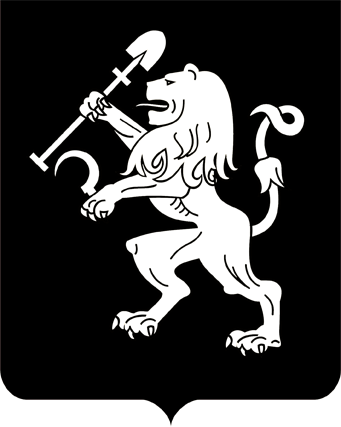 АДМИНИСТРАЦИЯ ГОРОДА КРАСНОЯРСКАРАСПОРЯЖЕНИЕО проведении аукциона на право заключения договора о развитии застроенной территории в границах кварталаул. Семафорной – ул. Академика ВавиловаВ соответствии со статьями 46.1, 46.2, 46.3 Градостроительного кодекса Российской Федерации, распоряжением администрации города от 24.09.2015 № 673-арх «О развитии застроенной территории, расположенной в границах квартала ул. Семафорной – ул. Академика Вавилова», руководствуясь ст. 41, 58, 59 Устава города Красноярска:1. Провести открытый по составу участников и форме подачи                 заявок аукцион на право заключения договора о развитии застроенной территории, расположенной в границах квартала ул. Семафорной –             ул. Академика Вавилова в Кировском районе города Красноярска (далее – застроенная территория), площадью 8 232 кв. м (далее – аукцион). 2. Определить начальную цену права на заключение договора                  о развитии застроенной территории на основании отчета независимого оценщика в размере 1 798  000 (один миллион семьсот девяносто восемь тысяч) рублей 00 копеек и сумму задатка – 50 процентов от начальной цены аукциона в размере 899 000 (восемьсот девяносто девять тысяч) рублей 00 копеек.3. Определить существенные условия договора о развитии заст-роенной территории согласно приложению.4. Департаменту градостроительства администрации города высту-пить от имени администрации города организатором аукциона в части координации деятельности органов администрации города при прове-дении аукциона и заключить договор о развитии застроенной терри-тории в установленном порядке.5. Департаменту муниципального заказа администрации города выступить от имени администрации города организатором аукциона                 в части проведения аукциона.6. Настоящее распоряжение опубликовать в газете «Городские                     новости» и разместить на официальном сайте администрации города.7. Контроль за исполнением настоящего распоряжения возложить на заместителя Главы города – руководителя департамента градо-строительства Зуевского М.Ф.Глава города                                                                          Э.Ш. АкбулатовПриложение к распоряжениюадминистрации городаот _____________№ ________СУЩЕСТВЕННЫЕ УСЛОВИЯдоговора о развитии застроенной территории1. Местоположение застроенной территории: г. Красноярск, Кировский район, в границах квартала ул. Семафорной – ул. Академика Вавилова.2. Общая площадь застроенной территории – 8 232 кв. м.3. Перечень зданий, строений, сооружений, подлежащих сносу:                             ул. Семафорная, 389, 391, 403.4. Цена права на заключение договора о развитии застроенной территории (далее – Договор) – установленная по результатам аук-циона.5. Обязательства лица, заключившего Договор:1) подготовить (разработать и направить на утверждение в управление архитектуры администрации города) проект планировки застроенной территории, включая проект межевания застроенной террито- рии, в соответствии с функциональным зонированием, установленным Генеральным планом городского округа города Красноярска, градостроительным регламентом и утвержденными администрацией города расчетными показателями обеспечения застроенной территории объектами социального и коммунально-бытового назначения, объектами инже-нерной инфраструктуры, не позднее одного года с даты заключения           Договора;2) создать либо приобрести, а также безвозмездно передать в муниципальную собственность благоустроенные жилые помещения, расположенные в границах муниципального образования города Красно-ярска, в целях дальнейшего предоставления гражданам, выселяемым              из жилых помещений многоквартирных домов, признанных аварийными и подлежащими сносу, предоставленных по договорам социального найма, договорам найма специализированного жилого помещения                 и расположенных в границах застроенной территории по ул. Семафорной, 389, 391, 403, в течение четырех лет со дня подписания Договора              в соответствии с приложением 1 к настоящим существенным условиям Договора.Перечень благоустроенных жилых помещений, подлежащих передаче в муниципальную собственность, подлежит изменению сторонами на основе заключенного дополнительного соглашения (дополнительных соглашений) к Договору в случае появления правовых оснований, установленных жилищным законодательством и нормативными право-              выми актами города Красноярска в области жилищных отношений,                  и (или) решения суда, вступившего в законную силу, предусматри-вающих обязанность по предоставлению гражданам по договорам                социального найма, договорам найма специализированного жилого                 помещения, выселяемым из многоквартирных жилых домов, расположенных на территории, подлежащей развитию, благоустроенных жилых помещений иной площади и количества комнат, чем установлено Договором. Перечень жилых помещений, расположенных в многоквартирных домах, признанных аварийными и подлежащими сносу, представлен                  в приложении 2 к настоящим существенным условиям Договора.Передаваемые благоустроенные жилые помещения должны отвечать требованиям, предъявляемым жилищным законодательством                     к жилым помещениям, предоставляемым по договорам социального найма, договорам найма специализированного жилого помещения, действующим на момент их передачи;3) уплатить администрации города возмещение за изымаемые на основании решения администрации города у собственников жилые помещения в многоквартирных домах, признанных аварийными и подлежащими сносу, расположенных в границах застроенной территории           по ул. Семафорной, 389, 391, 403, и земельные участки, на которых они расположены (за исключением жилых помещений и земельных участков, находящихся в собственности, в том числе в общей долевой             собственности Российской Федерации, субъекта Российской Федерации, муниципального образования), в сроки, устанавливаемые администрацией города на основании договоров (соглашений), заключаемых            с указанными собственниками, а также судебных актов, но не позднее трех недель со дня вступления в силу судебного акта. Размер возмещения подлежащего уплате лицом, заключившим Договор, определяется договором (соглашением), заключенным администрацией города с собственником изымаемого жилого помещения, либо вступившим в законную силу судебным актом;4) осуществить снос многоквартирных домов, признанных аварийными и подлежащими сносу, расположенных в границах застроенной территории, а также предоставить администрации города документы, подтверждающие произведенный снос, в течение одного месяца           со дня предоставления администрацией города письменной заявки                о сносе дома в связи с его освобождением всеми гражданами, проживавшими в данном доме;5) осуществить строительство объектов на застроенной территории в соответствии с утвержденным проектом планировки и межевания застроенной территории не позднее семи лет со дня подписания Договора;6) осуществить в установленном порядке строительство и (или) реконструкцию объектов инженерной и коммунально-бытовой инфраструктуры, предназначенных для обеспечения застроенной территории, в соответствии с проектом планировки застроенной территории, включая проект межевания застроенной территории, не позднее семи лет              со дня подписания Договора;7) передать безвозмездно в муниципальную собственность в счет исполнения обязательств по Договору объекты инженерной инфраструктуры, предназначенные для обеспечения застроенной территории, по окончании строительства, но не позднее четырех месяцев с даты            получения разрешения на ввод данных объектов в эксплуатацию, с техническими характеристиками, определенными дополнительным соглашением к Договору. 6. Обязательства администрации города Красноярска:1) обеспечить проведение публичных слушаний по проекту планировки застроенной территории, включая проект межевания застроенной территории, в порядке, установленном Градостроительным кодексом Российской Федерации;2) утвердить в установленном порядке проект планировки застроенной территории, включая проект межевания застроенной территории, подготовленный в соответствии с функциональным зонированием, установленным Генеральным планом городского округа города Красноярска, градостроительным регламентом и утвержденными администрацией           города расчетными показателями обеспечения такой территории объектами социального и коммунально-бытового назначения, объектами инженерной инфраструктуры, не позднее двух месяцев со дня проведения публичных слушаний по представленному в полном объеме проекту планировки застроенной территории, включая проект межевания застроенной территории;3) принять в установленном порядке решение об изъятии для                          муниципальных нужд жилых помещений в многоквартирных домах, признанных аварийными и подлежащими сносу, расположенных в границах застроенной территории, а также земельных участков, на которых находятся такие дома, в течение семи месяцев со дня подписания Договора;4) предоставить благоустроенные жилые помещения гражданам, выселяемым из жилых помещений в многоквартирных домах, признанных аварийными и подлежащими сносу, по каждому из сносимых домов                         по ул. Семафорной, 389, 391, 403, предоставленных по договорам социального найма, договорам найма специализированного жилого помещения и расположенных в границах застроенной территории, в течение трех месяцев после передачи лицом, заключившим Договор, в муниципальную собственность благоустроенных жилых помещений. Под предоставлением жилых помещений в соответствии с настоящим пунктом существенных условий Договора понимается заключение договора социального найма, договора найма специализированного жилого помещения с гражданами, выселяемыми из жилых помещений в многоквартирных домах, признанных аварийными и подлежащими сносу;5) выкупить за счет лица, заключившего Договор, жилые помещения в многоквартирных домах, признанных аварийными и подлежащими                    сносу и расположенных в границах застроенной территории по                            ул. Семафорной, 389, 391, 403, и земельные участки, на которых они расположены, у собственников в течение четырех лет со дня подписания Договора. Исполнением обязательства по настоящему пункту существенных условий Договора считается заключение с собственниками помещений                в многоквартирных домах, признанных аварийными и подлежащих сносу и расположенных в границах застроенной территории, и земельных участков, на которых они расположены, договоров (соглашений), выплата              возмещения на основании вступившего в законную силу судебного               решения; 6) в течение трех месяцев после выполнения лицом, заключившим Договор, обязательств, предусмотренных подпунктами 1–3 пункта 5 настоящих существенных условий Договора, предоставить указанному лицу на основании его заявления без проведения торгов в соответствии               с земельным законодательством для строительства в границах застроенной территории земельные участки, находящиеся в муниципальной              собственности или государственная собственность на которые не разграничена и не предоставленные в пользование и (или) во владение гражданам и юридическим лицам. 7. Срок действия Договора составляет семь лет.8. В случае неисполнения или ненадлежащего исполнения обязательств по Договору стороны несут ответственность в соответствии                с законодательством Российской Федерации и Договором.9. В случае невнесения лицом, заключившим Договор, цены права на заключение Договора в установленные Договором сроки указанное лицо обязано уплатить администрации города неустойку в размере 0,01% от суммы задолженности за каждый день просрочки, начиная со дня, следующего за днем истечения срока выполнения соответствующего обязательства, до дня выполнения данного обязательства в полном объеме.10. Уплата неустойки, установленной пунктом 9 настоящих существенных условий Договора, не освобождает лицо, заключившее Договор, от выполнения обязательств по Договору.______________________________________________________________Приложение 1 к существенным условиямдоговора о развитии застроенной территорииПЕРЕЧЕНЬ благоустроенных жилых помещений, подлежащих безвозмездной передаче в муниципальную собственность  Приложение 2 к существенным условиямдоговора о развитии застроенной территорииПЕРЕЧЕНЬ помещений, расположенных в многоквартирных домах, признанных аварийными и подлежащими сносу по ул. Семафорной, 389, 391, 40314.10.2015№ 360-р№ п/пКоличество комнат в жилом помещенииКоличество жилых помещенийПлощадь жилого помещения (не менее), кв. мПримечание (номер квартиры)Взамен помещений по ул. Семафорной, 389Взамен помещений по ул. Семафорной, 389Взамен помещений по ул. Семафорной, 389Взамен помещений по ул. Семафорной, 389Взамен помещений по ул. Семафорной, 38911120,00422140,80532140,908Взамен помещений по ул. Семафорной, 391Взамен помещений по ул. Семафорной, 391Взамен помещений по ул. Семафорной, 391Взамен помещений по ул. Семафорной, 391Взамен помещений по ул. Семафорной, 39142141,60551141,201062141,5011Взамен помещений по ул. Семафорной, 403Взамен помещений по ул. Семафорной, 403Взамен помещений по ул. Семафорной, 403Взамен помещений по ул. Семафорной, 403Взамен помещений по ул. Семафорной, 40372141,40182140,60292140,604102141,105112140,306122140,408132140,3010142141,0012№ п/пАдрес дома, сооруженияНомер помещенияКоличество комнатКоличество нанимателей, чел.1Ул. Семафорная, 3894162Ул. Семафорная, 3895283Ул. Семафорная, 3898284Ул. Семафорная, 3915225Ул. Семафорная, 39110126Ул. Семафорная, 39111217Ул. Семафорная, 4031258Ул. Семафорная, 4032239Ул. Семафорная, 40342610Ул. Семафорная, 40352311Ул. Семафорная, 40362512Ул. Семафорная, 40382213Ул. Семафорная, 403102314Ул. Семафорная, 4031221